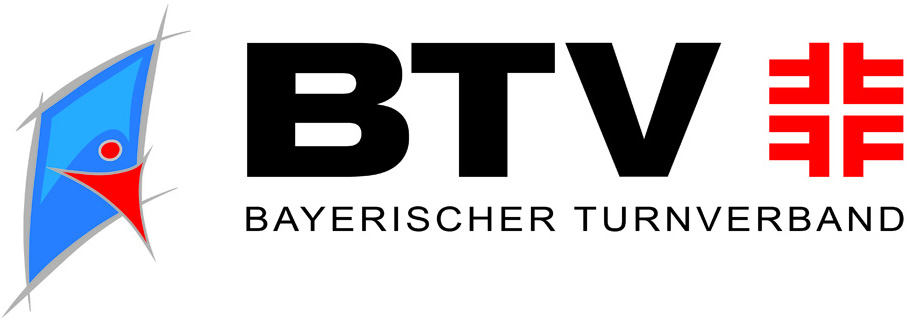 AusschreibungFortbildungs-Lehrgang Geräte-Turnen, wbl-ml(8 Übungseinheiten mit Lizenzverlängerung möglich)Veranstalter:	 Turngau Amper­WürmTermin:                         Samstag 11. März 2017  Von 09.00 Uhr – 17.00 Uhr,                                        einschließlich PausenAusrichter:	                   TSV Unterpfaffenhofen-GermeringOrt:	 TSV Sportzentrum                                        82110 Germering, Alfons-Baumannstrasse 7Lehrgangsleitung:       Albert Kerler, albert_kerler@web.deReferent:                      Frank Grob, frank.grob@tum.deLehrgangsinhalt:        Bedeutung und Training elementarer motorischer                                       Leistungsvoraussetzungen im Gerätturnen
                                     - Beweglichkeit, - Mittelkörperspannung
                                     - (Reaktive) Sprungkraft
                                     - Ante- und Retroversionskraft
                                     Fehleranalyse und Fehlerkorrektur ausgew. turnerischer Grundelemente
                                     - Allgemeine theoretische Grundlagen zur Fehleranalyse und Fehlerkorrektur
                                     - Elemente: Radwende Flick – Flack, Kippaufschwung,                                         Handstützspr.überschlag vw. (Tisch), Schwingen im Langhang (Schlaufen)Zielgruppe:	Für erfahrene Übungsleiter und Trainer gedacht Lehrgangsgebühr:	Pro Teilnehmer sind 35 Euro auf das Gau-Konto,                                     Sparkasse Fürstenfeldbruck Konto: 2918233 Blz:70053070,                                     IBAN: DE62700530700002918233, zu überweisen.                                     Als Verwendungszweck „Geräte-Turnen“ eintragen!	 Meldungen an:	Dieter Zebisch, Eschenriederstrasse 78, 82194 Gröbenzell                                     T. 08142 52027 Email: gv@tgaw.de Meldeschluss:           18. Februar 2017 Mitzubringen:          Sportbekleidung, Hallensportschuhe, evtl.  Schreibzeug                                   Getränke werden gestellt; es ist sinnvoll Verpflegung mit zubringen, da                                   die Sportgaststätte Ruhetag hat!